John A. Crookshank Elementary School School Advisory CouncilSeptember 24, 20204:00-5:00 pmAgenda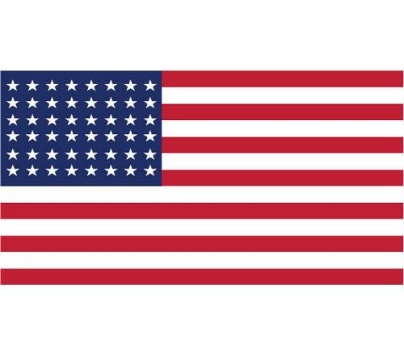 Welcome and IntroductionsReview of March’s MinutesTreasurer’s ReportPrincipal’s AgendaTitle 1New BusinessReview by-lawsEstablish SAC compositionRick Whitaker funding request3rd grade funding requestOther Business Next SAC Meeting Date-October 22